ՈՐՈՇՈՒՄ N 36-Ա
29 ՀՈՒՆԻՍԻ 2016թ.ՀԱՄԱՅՆՔԱՅԻՆ ՍԵՓԱԿԱՆՈՒԹՅՈՒՆ ՀԱՆԴԻՍԱՑՈՂ, Մ.ՍՏԵՓԱՆՅԱՆ ՓՈՂՈՑԻ  ԹԻՎ 9/5 ՀԱՍՑԵՈՒՄ ԳՏՆՎՈՂ ՀԱՏՈՒԿ ՊԱՀՊԱՆՎՈՂ ՏԱՐԱԾՔՆԵՐԻ ՀՈՂԵՐԻՑ  «ՊԱՏՄԱԿԱՆ ԵՎ ՄՇԱԿՈՒԹԱՅԻՆ» ԳՈՐԾԱՌՆԱԿԱՆ ՆՇԱՆԱԿՈՒԹՅԱՆ 0.04481 ՀԱ ՀՈՂԱՄԱՍԸ ՀԱՍԱՐԱԿԱԿԱՆ ԿԱՌՈՒՑԱՊԱՏՄԱՆ ՆՊԱՏԱԿՈՎ ՀԱՅԱՍՏԱՆՅԱՅՑ ԱՌԱՔԵԼԱԿԱՆ ԵԿԵՂԵՑԻ ՄԱՅՐ ԱԹՈՌ ՍՈՒՐԲ ԷՋՄԻԱԾՆԻՆ ՍԵՓԱԿԱՆՈՒԹՅԱՆ  ԻՐԱՎՈՒՆՔՈՎ ԱՆՀԱՏՈՒՅՑ ՓՈԽԱՆՑԵԼՈՒ  ՄԱՍԻՆՂեկավարվելով «Տեղական ինքնակառավարման մասին» Հայաստանի Հանրապետության օրենքի 16-րդ հոդվածի 1-ին մասի 20)-րդ կետով, համաձայն Հայաստանի Հանրապետության հողային օրենսգրքի 64-րդ և 65-րդ հոդվածների, Հայաստանի Հանրապետության կառավարության 2006 թվականի ապրիլի 20-ի «Հայաստանի Հանրապետության Սյունիքի մարզի Կապանի քաղաքային համայնքի վարչական սահմանների նկարագիրը հաստատելու և Կապանի քաղաքային համայնքի վարչական սահմաններում գտնվող` պետական սեփականություն հանդիսացող հողամասերն անհատույց սեփականության իրավունքով համայնքին փոխանցելու մասին» թիվ 723-Ն, 2001 թվականի ապրիլի 12-ի «Պետական և համայնքային սեփականություն հանդիսացող հողամասերի օտարման, կառուցապատման իրավունքի և օգտագործման տրամադրման կարգը հաստատելու մասին» թիվ 286, Կապան քաղաքային համայնքի ավագանու 2015 թվականի հոկտեմբերի 08-ի «Հայաստանի Հանրապետության Սյունիքի մարզի Կապան քաղաքային համայնքի գլխավոր հատակագծում կատարված փոփոխությունները և առանձին հատվածների գոտիավորման նախագիծը հաստատելու մասին» թիվ 68-Ա որոշումների, հաշվի առնելով համայնքի  ղեկավարի  առաջարկությունը, որոշման նախագծի քվեարկության    9  կողմ,    0  դեմ,   0   ձեռնպահ արդյունքներով,  համայնքի ավագանին   ո ր ո շ ու մ  է.1. Համայնքային սեփականություն հանդիսացող,  Մ.Ստեփանյան փողոցի թիվ 9/5 հասցեում գտնվող հատուկ պահպանվող տարածքների հողերից «պատմական և մշակութային» գործառնական  նշանակության 0.04481 հա հողամասը /ծածկագիր                         09-001-0607-0081/ հասարակական կառուցապատման նպատակով (եկեղեցու սպասարկման հողամասը ընդլայնելու) սեփականության իրավունքով անհատույց փոխանցել Հայաստանյայց Առաքելական Եկեղեցի Մայր Աթոռ Սուրբ Էջմիածնին:2. Սույն որոշումից բխող գործառույթներն իրականացնել օրենսդրությամբ սահմանված կարգով:Կողմ ( 9 )`ԳՐԻԳՈՐՅԱՆ ՎԻԼԵՆ					ՄԿՐՏՉՅԱՆ ԱՐԱԹՈՒՄԱՆՅԱՆ  ԱՐԱ					ՇԱՀԻՆՅԱՆ ԿԱՐԵՆՄԱՐՏԻՐՈՍՅԱՆ ԱՐՍԵՆ				ՊԵՏՐՈՍՅԱՆ ՎԱՀԵՄԵՍՐՈՊՅԱՆ ՆԱՊՈԼԵՈՆ				ՍԱՀԱԿՅԱՆ  ԱՐԹՈՒՐ	ՄԻՐԶՈՅԱՆ  ՄՀԵՐԴեմ ( 0 )Ձեռնպահ ( 0 )ՀԱՄԱՅՆՔԻ ՂԵԿԱՎԱՐ                   	   	            ԱՇՈՏ ՀԱՅՐԱՊԵՏՅԱՆ2016 թ     հունիսի      29   	ք. Կապան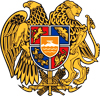 ՀԱՅԱՍՏԱՆԻ ՀԱՆՐԱՊԵՏՈՒԹՅՈՒՆ
ՍՅՈՒՆԻՔԻ ՄԱՐԶ
ԿԱՊԱՆ  ՀԱՄԱՅՆՔԻ  ԱՎԱԳԱՆԻ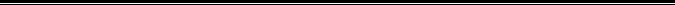 